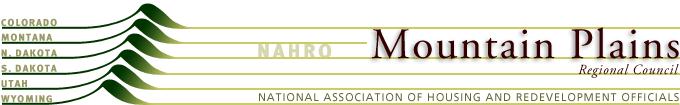 EXECUTIVE BOARD MEETING MINUTESFriday, October 27, 2017- 12 pm – 1:30 pmRoom 414, David L. Lawrence Convention CenterPittsburgh, PAI. Call to Order, Roll Call, and Introduction of Guests Attend: Dianne Hovastad, Sherry Scudder, Clarisa Hogart, Revonda Stordahl, Thomas Jefferson, Lynn Fundingsland, Brenda Strom, Ann Horton, Lori Rosendahl, Don May, Dave Martens, MPNAHRO Staff, Troy Gladwell, Peter Lifani, Ed Talbot, Betsey Martens, Ted Ortiviz, Lori Pacheco, Penny Hannegan, Joan Smith, Julie Brewen  	QUORUM ACHIEVED.Guests:  Jake Joseph, Commissioner, Housing Catalyst; Jim McGrath, Missoula, MT Housing Authority.II. Approval of Minutes from March 26, 2017 – Washington, DC. Lori Rosendahl motioned and Ann Horton seconded a motion to approve the minutes, all approved.III. President’s Report- DianneDianne Reported that there are a few slots on National Committees that need to be filled, the most important of which is the VP of Member Services.  Duane will address this.  If anyone is interested in serving on any of the National Committees please contact Duane or Peter.There won’t be a Mountain Plains regional conference this year because Brenda Strom and Dianne Hovastad reported that there isn’t enough support to put one together in South Dakota.  Instead, Professional Development trainings will be looked at as an option to hold around the region. There are five new Executive Directors in South Dakota and others across the region.  The experienced ED’s and other staff should provide mentoring and technical assistance to these new ED’s for an easier transition.IV. Treasurer’s Report 2017 YTD Financial Report as of July 31, 2017 - Dave Martens reported Scott Pharns is the new treasurer.  He has the accounts closed out as of July, but the report we have is not accurate because there is still income to be counted.  As of July 31, 2017, Mountain Plains NAHRO had total assets of $45,000 in income and $37,000 in expenses. $17,000 was made at the Mountain Plains NAHRO held in Vail in May 2017.We need a budget but this will be put off until a decision is made about holding the regional conference. A new budget will be put together by Duane Hopkins and Dave Martens.Duane Hopkins motioned for approval of the financial report, seconded by Brenda Strom, all approved.V. Committee/Task Force Reports State Reports Utah- Lori Pacheco reported that Utah is holding a Community Development and Homeless Summit.  The summit will focus on redesigning homeless shelters, taking one large shelter and redesigning it into four smaller shelters.North Dakota- Lynn Fundingsland reported that there is going to be a state training on tax credits.  Also, the Fargo Executive Director is retiring next year.Colorado- They have a new president, Troy Gladwell.  They are exploring funding sources to fund an employee who will provide support and outreach to all Colorado state housing groups.  Colorado NAHRO is creating an Advocacy Toolkit that will be taken to community leaders across the state.  Anyone can use it at NAHRO.org – Advocacy ToolkitMontana- Clarisa Hogart reported that she is the new state president and hopes to get MTNAHRO back working again.  There will be a state meeting held after the first of the year to start getting things organized.South Dakota- Brenda Strom reported that there will be a small retreat in March and there will be a Non-Smoking conference at the same time.  They hope HUD representatives will be there.  It will be held in Sioux Falls.Wyoming- No report.Committee ReportsCR&D-Ed reported that they are reforming the committee because 50% of it is comprised of new people.  Jenny Sue is leaving to take the Grants Monitor position at NAHRO There are 2 unopposed offices for the elections, but both candidates are quality people. The committee discussed the Houston recovery efforts. And there are two law suits going on right now over AFH.  One is over proper venue and there is a False Claims Act lawsuit in Los Angeles. Legislative Network- Don May is stepping down and Mike Gerber is taking over.  John Bohme is leaving NAHRO, but Tess is still there.  Don hopes Tess applies for John’s job.  We will miss Don in this position.Member Services	- The number of NAHRO associates is up to 2716.  Applications for the Award of Merit are open.  There will be 23 Awards of Excellence given out on Sunday, October 29 at the closing session.  However, there is discussion that the awards should be given out on a different day, since most people leave the conference early and don’t attend this session.  Member services is working to get associates to follow NAHRO on-line.  There was a goal of 1,100 attendees for the Pittsburgh conference and it will end up being a little below that number.  Dianne thanked Revonda for her service to Member Services since she has stepped down.  NAHRO conferences are booked through 2019.BECT- Elections will be held at the meeting on Friday, October 27. BECT will need to see what happens after the elections.  Certifications are up this year and on-line certifications are now available.  The By-laws of the committee are now rewritten.  Betsy did ask about a statement being added about associates who misbehave against the NAHRO code of conduct, but NAHRO has yet to respond.Commissioners- 	Thomas Jefferson reported that he has been appointed to serve again and Housing America elections will be held today.  They are still working on getting the Little Library going.Budget & Administration (B&A)- Don May reported that he is done serving after two terms, but it’s been the most rewarding committee he has served on.  Duane Hopkins is now serving on the board. B&A is pushing for chairs of each committee to see the budget so they know where things stand. Adrian has ideas to do cost saving measures since people are finally seeing budgets. NAHRO has entered into lucrative contracts with New York HA that will pay off.IRGE- Ed Talbot reported that several meetings were done by video conference and had to do with homelessness. People from around the world were represented on these conferences They are trying to bring the Tri-country back.Professional Development- Duane reported that he is serving on 3 sub-committees.  Marketing is having better success that usual.  The Curriculum sub-committee has a work plant and they are requesting 6 classes be pulled because the content was so poor.  They passed a resolution for a Curriculum Manager to be funded, but the person is not hired yet.  Some work has been done on the curriculum update. The project will be carrying on through next term and it is a high priority.  Within NAHRO, the roles of committees vs the roles of staff and volunteer vs staff roles need to be better defined.Housing-  Lori talked about meetings with HUD in which HUD indicated that they will not be able to continue to fund Public Housing.  HUD wants to hand PHAs the keys and walk away.  PHAs will then have to compete for LIHTCs. PHAs are facing a 50% cut to their funding.  There will be a waver issued for HAs that are being overwhelmed by extra residents fleeing Florida, Houston and Puerto Rico due to the hurricanes.  However, this is difficult because FEMA and HUD are not talking to each other.   HUD is telling people they have to go through FEMA first and then look to HUD for assistance.Strategic Planning Task Force- It has been determined they need a longer-term plan. The Task Force took action on 10/27/17 on sending out 5 areas to look at for how they will approach their goals. There is a long-term plan out to committees for ideas to get ideas for future work plans.  Dave Martens asked about better communications between Member Services and PD.  It was reported that a good talk is happening now to fix this lack of communication.Housing America – the Sharp bill is not going anywhere.  There are talks about making RAD and MTW more user friendly so housing authorities will look at using them.VI. Old BusinessDave reported that the Barb Cook Scholarship fund presented two $1,000 scholarships.  Both of the recipients were from Denver.VII. New Business 2018 Regional Conference – There will not be a 2018 Mountain Plains Conference. MT hopes to have a regional conference in 2019.  In the meantime, South Dakota and the Region hope to pursue more PD classes to be held throughout the region.Travel Request – Julie Brewen, the IRGE VP requested Mountain Plains NAHRO sponsor three NAHRO members’ attendance at the World Urban Forum in Kuala Lampur in February 2018.  She is requesting $3,000 ($1,000 per person). Colorado NAHRO has already contributed $1,000 per person.  Julie says attending the Forum is helping NAHRO to make great international partnerships.  Dave said this contribution has been made in the past.  Betsey said if this contribution has been made in the past, a budget line item needs to be created.  Then there should be a process regarding how to give this money to the IRGE members.  Betsey made a motion to approve the travel request and Revonda seconded it. All were in favor.VIII. Next Meeting- Legislative Planning Retreat to be held in Las Vegas in February.  Dave needs to research dates and then he will let everyone know.IX. Adjournment – Betsy Martens motioned and _____________seconded for adjournment. The meeting adjourned at 1:26 p.m.